Publicado en Sigüenza el 16/10/2018 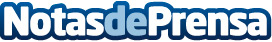 Sigüenza celebra el Día Internacional de la Mujer RuralCon una conferencia que impartirá la archivera municipal, Amparo Donderis, sobre 'Mujeres que vuelan, hitos y leyendas sobre la aviación femenina' y con la exposición 'Women in action, la importancia de la mujer en el desarrollo', que permanecerá en el Centro El Torreón hasta finales de octubreDatos de contacto:Ayuntamiento de SigüenzaNota de prensa publicada en: https://www.notasdeprensa.es/siguenza-celebra-el-dia-internacional-de-la Categorias: Sociedad Castilla La Mancha Patrimonio http://www.notasdeprensa.es